bdkbZ & 5- foHkfDr&iq#’k&fyax&opuifjp;% ¼liz;ksx%½izLrkouk5-2 mn~ns';e5-3- foHkfDrifjp;%5-3-1 foHkfDr ,oa fpg~u cks/k5-3-2 miinfoHkfDr%5-4 iq#’k cks/k%5-5fyax cks/k5-6 opu cks/k%5-7 loZuke ek/;esu iq:’k&opu Kkue~ 5-8 izFkek foHkfDr% 5-8-1 iqfYyax'kCnk%5-8-2 L=hfyax'kCnk%5-8-3 uiqaldfyax'kCnk%5-8-4 Roe~@;qoke~@;w;e~5-8-5 vge~@vkoke~@o;e~5-9 f}rh;k foHkfDr ]r`rh;k foHkfDr 5-10 prqFkhZ &iapeh&’k’Bh&lIreh foHkfDr 5-1izLrkouk&oLrqr% dL;kfi Hkk’kk;k O;ogkfjdKkuk; cgq vf/kda O;kdj.ka u vko';da] r= Jo.kek=s.k Hkk’kk O;ogkjs vkxPNfr] fdUrq Hkk’kk;k% dkS'kyo/kZuk; O;kdj.kL; dk'pu izeq[kk va’kk vo';eso KkrO;k%A ;s’kka ekè;esu o;a laLd`ra lgt:is.k oDrqa 'kDuqe%] ifBrqa 'kDuqe%] Kkrqa p 'kDuqe%A vfi p Hkk’kk;k vuqokndj.ks] laoknle;s] okD;kuka lkeatL;s p foHkfDr&miinfoHkfDr&fyax&opu&iq#’kkfnuka egÙoiw.kZa LFkkua HkofrA vfLeu~ [k.Ms o;a foHkDR;kfnuka Kkua iz;ksx&vH;klkfnuka ekè;esu izkIL;ke%A 5-2mn~ns';efoHkfDrKkukr~ ija HkoUr% foHkfDr&opu&fyax&iq#’kkfnuka fo’k;s liz;ksxa KkL;fUr&foHkDrkS dkfu dkfu fpg~ukfu HkofUr rs’kka dFka iz;ksx% HkofrA opuKkusu Kk;rs ;r~ d% 'kCn% ,dopuL;] f}opuL;] cgqopuL; ok vfLrAfyaxKkusu HkoUr% laLÑrs d% 'kCn% iqfYyax] L=hfyax] uiqaldfyx'kCn vfLrAiq#’kKkusu Kkua Hkofr ;r~ d% 'kCn% izFke&eè;e&mÙkeiq#’kL; 'kCnk% lfUrA foHkfDr&opu&fyax&iq#’kkfnuka O;ogkjs dFka iz;ksx% HkofrAHkoUr% laLd`rL; lkekU;O;ogkfjdKkusu lg O;kdj.kka'kkufi KkL;fUrAdFka lkekU;:is.k vfi laLÑra ifBrqa 'kDuqofUrA,rs’kka Kkusu Hkorke~ vuqokna lkeF;Z o/kZf;’;rsA5-3foHkfDrifjp;%laLÑrs okD;fuekZ.kk; foHkDrs% egÙoiw.kkZ Hkwfedk HkofrA foHkfDrKkuknso o;a okD;s ifjorZua Kkrqa ’kDuqe%A ;Fkk& jke%] jkee~] jkes.k] jkek; bR;kn;%A foHkfDr%] dkjda] drkZ] deZ] fØ;k psR;kfnuka Kkuk; v/kksfyf[krkfu okD;kfu voxPNke%Ajes'k% iqLrda iBfr& jes'k iqLrd i<rk gSA bl okD; esa i<us okyk jes'k gSAjke% oue~ vxPNr~& jke ou dks x;kA bl okD; esa ou dks tkus okyk jke gSA mDr nksuksa okD;ksa esa i<us okyk jes'k gS vkSj ou dks tkus okyk jke gSA fØ;k dks djus okys dks drkZ dgrs gSaA vr% nksuksa okD;ksa esa jes'k vkSj jke drkZ gSaA 	izFke okD; esa i<us dk fo’k; iqLrd gS rFkk nwljs okD; tkus dk fo’k; ou gSA iqLrd vkSj ou tkus ds fy, gh drkZvksa us fØ;k;sa dha] vr% eq[;r% tks vHkh’V gksrk gS drkZ mlh ds fy, fØ;k dks djrk gS] mldks deZ dgrs gSaA  u`i% gLrkH;ka fHk{kqdsH;% /kua nnkfr& jktk fHk[kkfj;ksa dks /ku nsrk gSA bl okD; esa jktk us gkFk ls nku fn;k vr% gkFk ls dj.k dkj.k gqvk rFkk nku nsus dh fØ;k czkã.kksa ds fy, gq;h] vr% lEiznku dkjd gqvkA mi;qZDr okD;ksa esa i<+uk] ou tkuk] nsuk vkfn fØ;kvksa ds lEiknu esa ftu drkZ] deZ vkfn 'kCnksa dk iz;ksx gqvk gS mUgsa dkjd dgrs gSaA dkjd og oLrq gS ftldk iz;ksx fØ;k dh iwfrZ ds fy, fd;k tkrk gSA dkjdksa dks tksM+us ds fy, dkjd fpg~u dk iz;ksx fd;k tkrk gSA dkjdksa ds fpg~u dks foHkfDr;ka dgrs gSa rFkk dkjd dk lEcU/k fØ;k ls gksrk gSA dkjdksa dks vki r`rh; [k.M esa foLr`r :Ik ls i<sxsA ;gk¡ ij dsoy foHkfDr;ksa dk lkekU; cks/k djk;k tk jgk gSA 5-3-1foHkfDr ,oa fpg~u cks/kfoHkfDr				fpg~uizFkek 				usf}rh;k 				dksr`rh;k 				ls] ds }kjkprqFkhZ				lEiznku ¼ds fy,½iapeh 				viknku ¼vyx gksus ds vFkZ½"k"Bh				dk] ds] dhlIreh 				esa] is] ijlEcks/ku				gs] vjs] js] Hkks5-3-2 miinfoHkfDr%&bu izFkek vkfn foHkfDr;ksa ls dkjdksa dk gh funsZ'k ugha gksrk gS vfirq blds vfrfjDr Hkh fdlh fo'ks’k 'kCn ds vFkZ ds la;ksx ds dkj.k fdlh foHkfDr dk iz;ksx gksrk gS rc ml foHkfDr dks miin foHkfDr dgrs gSaA tSls ^ckydsu lg ekrk xPNfr*&ckyd ds lkFk ekrk tkrh gSA ;gk¡ ij ^lg* dk ;ksx gksus ls r`rh;k foHkfDr gks x;hA blh izdkj ^Hkoue~ mHk;r% o`{kk% lfUr*&edku ds nksuksa vksj isM+ gSa] bl okD; esa ^edku ds* bl ^ds* ls ;gk¡ ij ‘k’Bh foHkfDr gksuh pkfg, Fkh fdUrq ^mHk;r%* dk la;ksx gksus ls ^Hkoue*~ esa f}rh;k gks x;hAlaLd`r O;kdj.k esa lqcUr vkSj fr³Ur ds :iksa dk izfriknu fd;k x;k gS] ftUgsa 'kCn:Ik vkSj /kkrq:Ik Hkh dgrs gSaA ;gk¡ ge izFker;k 'kCn :iksa dk izfriknu dj jgs gSaA lqcUr 'kCnksa ds lkFk lkr foHkfDr;ksa o rhu opu ds lkFk 21 izR;; fl) gksrs gSaA ftuds ekè;e ls ge laLd`r O;ogkj esa mi;ksxh 'kCnksa tSls us] dks] ls] ds }kjk] ds fy,] dk] ds dh vkfn dks le> ik;saxsA fuEuor~ rkfydk ds ekè;e ls ge lqcUr ¼'kCn:i½ dks le> ldrs gSa&5-4iq#’k cks/k% laLÑr esa rhu iq#’k gksrs gSa& izFke iq#’k] eè;e iq#’k vkSj mÙke iq#’kA iq#’k izdj.k dks ge bl izdkj le>saxs& okrkZyki djus esa ,d O;fDr og gksrk gS tks okrkZyki djrk gS] nwljk O;fDr og gksrk gS ftlls okrkZyki dh tkrh gS vkSj rhljk O;fDr og gksrk gS ftlds fo’k; esa okrkZyki dh tkrh gSA ;gk¡ ij gesa ;g le>uk gS fd tks okrkZyki djrk gS og mÙke iq#’k] ftlls okrkZyki dh tkrh gS og eè;e iq#’k vkSj ftlds fo’k; esa okrkZyki dh tkrh gS og izFke iq#’k ;k vU; iq#’k dgykrk gSA iq#’k vkfn ds ekè;e ls ge og] os nks] os lc] rw] rqe nks] rqe lc] eSa] ge nks] ge lc  tSls :iksa dks rFkk fØ;k iBfr] iBr%] iBfUr] iBfl] iBFk%] iBFk] iBkfe] iBko%] iBke% vkfn ds la;ksx dks le>saxsAizFkeiq#’k&vH;kl%&l% iBfrA lk u`R;frA rkS onr%A rs dFk;r%A rk% glfUrA rkfu fodlfUrAeè;eiq#’k&vH;kl%&Roa iBflA ;qoka /kkor%A ;w;a iBUrqA	mÙkeiq#’k&vH;kl%&vga fy[kkfeA	  vkoke~ ifB’;ko%A 	o;a fpUr;ke%A 5-5 fyax cks/kiq#’k tkfr] L=h tkfr vkSj uiqald tkfr ds cks/k ds fy, fyax Kku vko';d gSA jke% bl 'kCn ls iq#’k tkfr dk cks/k gks jgk gS vr% ;g iqfYyax 'kCn gSA ^lhrk* bl 'kCn ls L=h tkfr dk cks/k gks jgk gS vr% ;g L=hfyax okpd 'kCn gSA blh izdkj ^iqLrde~* bl 'kCn ls u rks iq#’k okpd rFkk u gh L=h okpd tkfr dk cks/k gks jgk gSA vr% iqLrde~ 'kCn uiqaldfyax okpd gSA laLÑr esa fyax Kku ikf.kfu ds fyaxkuq'kklu xzUFk ls vFkok lkfgR; ds fujUrj ikjk;.k ls gh gksxkA laLÑr esa ,d gh 'kCn ;k oLrq ds okpd 'kCn fHkUu&fHkUu fyaxksa ds gSaA tSls rV 'kCn rhuksa fyaxksa esa gS& rV% ¼iqfYyax½ rVh] ¼L=hfyax½ rVe~ ¼uiqaldfyax½ fdUrq rhuksa dk vFkZ fdukjk gh gSA iRuh ds fy, rhuksa fyaxksa esa 'kCn gSa& ifjxzg% ¼iqfYyax½ Hkk;kZ] ¼L=hfyax½ dy=e~ ¼uiqaldfyax½ fdUrq rhuksa dk vFkZ iRuh gh gSA ;q) ds fy, rhuksa fyaxksa esa 'kCn gS& laxj% ¼iqfYyax½ vkft% ¼L=hfyax½ ;q)e~ ¼uiqaldfyax½ fdUrq rhuksa dk vFkZ ;q) gh gSA dHkh&dHkh ,d gh 'kCn dk dqN FkksMs ls vFkZ Hksn ds dkj.k fHkUu fHkUu fyaxksa esa iz;ksx gksrk gSA tSls&ljLor~ ¼iqfYyax½ ftldk vFkZ gS& leqnzAljLorh ¼L=hfyax½ ftldk vFkZ gS& unhAljl~ ¼uiqaldfyax½ ftldk vFkZ gksrk gS& rkykc ;k NksVh >hyAlaLd`r esa 'kCn Kku ls gh fyax Kku lEHko gS oLrq Kku ls fyax Kku ugha fd;k tk ldrk gSA fyaxifjp;&vH;kl%&iqfYyax'kCnk%& l% ckyd%A  	l% o`{k%A  l% ik’kk.k[k.M%A    l% ekxZ%A    l% f'k{kd%A   l% ns'k%A  L=hfyax'kCnk%& lk ckfydkA  lk efgykA  lk unhA  lk ys[kuhA  lk nzks.khA  lk jkt/kkuhAuiqaldfyax'kCnk%&rr~ i=e~A  rr~ Qye~A   rr~ }kje~A  rr~ fp=e~A  rr~ us=e~A  rr~ tye~A  5-6 opu cks/k%&laLd`r esa ,d] nks] rhu vFkok mlls vf/kd dh la[;k dk cks/k opu Kku ls gh gksxkA laLd`r esa opu rhu izdkj ds gksrs gSa& ,dopu] f}opu] cgqopuA  ,dopue~& ,dopu ds ekè;e ls ,d dk cks/k gksrk gSA ;Fkk jke% & ,d jkeA,dopukH;kl%&jke% iBfrA lhrk fy[kfrA  fnyhi% vfLrA ;kua pyfrA f'k'kq% ficfrA eksgu% [kknfrAf}opue~& f}opu ds ekè;e ls nks dk cks/k gksrk gSA ;Fkk& jkekS & nks jkeAf}opukH;kl%&ckydkS ØhMr%A  jkey{e.kkS pyr%A  efgys onr%A HkfxU;kS vkxPNr%A efUnjs Lr%A cgqopue~& cgqopu ds ekè;e ls rhu ;k mlls vf/kd dk cks/k gksrk gSA ;Fkk& jkek%& cgqr jke vkfnA cgqopukH;kl%&Nk=k% iBfUrA  ckfydk% glfUrA  firj% dFk;fUrA Hkzkrj% onfUrA ok;q;kukfu mM~M;fUrA5-7 loZuke “kCnkuka ek/;esu iq:’k&opu Kkue~loZuke 'kCnksa ds ekè;e ls ge iq#’k o opu dks le>saxs& fuEufyf[kr dks’Bd ds vuqlkj ge iqfYyax] opu vkfn ds }kjk 'kCn :iksa dk fuekZ.k dj ldrs gSa&5-8-izFkek foHkfDr% &dkjdfpg~u&	usA1-8-1 iqfYyax'kCnk%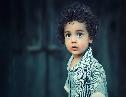 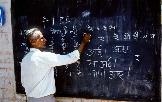 ,’k% ckyd%A  		         l% f'k{kd%AiqfYyax'kCnkuke~ vH;kl%f'k{kd	&Nk=;ks% laLÑrO;ogkj%f'k{kd% &	,’k% jes'k%A ,’k% d%\		Nk=%	&	,’k% jes'k%Af'k{kd%	&	,’k% miU;kl%A ,’k% d%\		Nk=%	&	,’k% miU;kl%Af'k{kd%	&	,’k% lq/kk[k.M%A ,’k% d%\	Nk=%	&	,’k% lq/kk[k.M%Af'k{kd%	&	l% pUnz%A l% d%\		Nk=%	&	l% pUnz%Af'k{kd%	&	l% es?k%A l% d%\		Nk=%	&	l% es?k%Af'k{kd%	&	l% nsoky;%A l% d%\		Nk=%	&	l% nsoky;%Af=’kq opus’kq okD;kfu tkuUrq&,’k% ckyd% vfLrA		,rkS ckydkS Lr%A	,rs ckydk% lfUrAd% ckyd% vfLr\		dkS ckydkS Lr%\	ds ckydk% lfUr\l% ckyd% vfLrA		rkS ckydkS Lr%A		rs ckydk% lfUrA,’k% o`{k% vfLrA		,rkS o`{kkS Lr%A 		,rs o`{kk% lfUrAd% o`{k%  vfLr\		dkS o`{kkS Lr%\		ds o`{kk% lfUr\l% o`{k% vfLrA			rkS o`{kkS Lr%A		rs o`{kk% lfUrA5-8-2 L=hfyax'kCnk%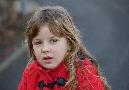 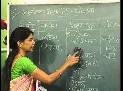 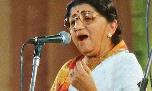 ,’kk ckfydkA  			,’kk f”kf{kdk	lk xkf;dkAL=hfyax 'kCnkuke~ vH;kl%&		f'k{kd&Nk=;ks% laLÑrO;ogkj%f'k{kd% &	,’kk lafpdkA ,’kk dk\		Nk=k	&	,’kk lafpdkAf'k{kd% &	,’kk l[khA ,’kk dk\		Nk=k	&	,’kk l[khAf'k{kd% &	,’kk ljLorhA ,’kk dk\		Nk=k	&	,’kk ljLorhAf'k{kd%	&	lk o`)kA lk dk\		Nk=k	&	lk o`)kAf'k{kd%	&	lk unhA lk dk\		Nk=k	&	lk unhAf'k{kd%	&	lk o/kw%A lk dk\		Nk=k	&	lk c/kw%A5-8-3 uiqaldfyax'kCnk%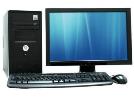 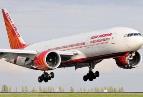 ,rr~ lax.kde~A			rr~ foeku;kue~Auiqaldfyax'kCnkuke~ vH;kl%	f'k{kd&Nk=;ks% laLÑrO;ogkj%f'k{kd% &	,rr~ i=e~A ,rr~ fde~\		Nk=%	&	,rr~ i=e~Af'k{kd% &	,rr~ oLrqA ,rr~ fde~\		Nk=k	&	,rr~ oLrqAf'k{kd% &	,rr~ i.kZe~A ,rr~ fde~\		Nk=%	&	,rr~ i.kZe~Af'k{kd%	&	rr~ efUne~A rr~ fde~\		Nk=%	&	rr~ efUnje~Af'k{kd%	&	rr~ u{k=e~A rr~ fde~\		Nk=%	&	rr~ u{k=e~Af'k{kd%	&	rr~ m|kue~A rr~ fde~\		Nk=k	&	rr~ m|kue~A5-8-4 Roe~@;qoke~@;w;e~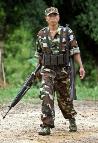 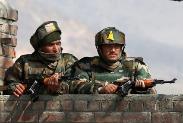 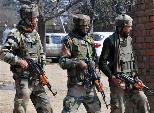 Roa lSfud%A	     ;qoka lSfudkS A                 ;w;a lSfudk%AlaLÑrlaokn%Roa ns'kHkDr% vfl\ 		vke] vga ns'kHkDr% vfLeA;qoka oS|kS LFk%\			vke] vkoka oS|kS Lo%A;w;a vfHk;Urkj% LFk \		vke] o;a vfHk;Urkj% Le%A5-8-5 vge~@vkoke~@o;e~vga f'k{kd%A	 vkoka f'k{kdkSA         o;a f'k{kdk%AlaLÑrlaokn%vga lkekftddk;ZdrkZ vfLe\ Hkoku~ vf/kdkjh vfLr\ vke vge~ vf/kdkjh vfLeAvkoka jk’Vªuk;dkS Lo%A HkoUrkS efU=.kkS Lr%\	vke vkoka efU=.kkS Lo%Ao;a Ñ’kdk% Le%A	HkoUr% m|ksxifru% lfUr\	vke o;e~ m|ksxifru% Le%A5-8-6 Hkoku~@HkoUrkS@HkoUr%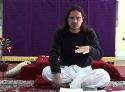 Hkoku~ vkpk;Z%A		  HkoUrkS vkpk;kSZA                  HkoUr% vkpk;kZ%AlaLÑrlaokn%Hkoku~ vkpk;Z% vfLrA			vga f'k’;% vfLeAHkoUrkS vf/kdkfj.kkS Lr%A			vkoka deZpkfj.kkS Lo%AHkoUr% lTtuk% lfUrA			o;a ns'kHkDrk% Le%A5-8-7  Hkorh@HkoR;kS@HkoR;%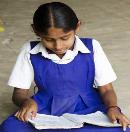 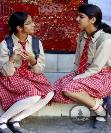 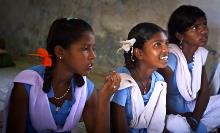 Hkorh Nk=kA		HkoR;kS Nk=sA                  HkoR;% Nk=k%AlaLÑrlaokn%Hkorh lsfodk vfLrA		vga ysf[kdk vfLeAHkoR;kS xkf;ds Lr%A			vkoka u`rZD;kS Lo%AHkoR;% /ksuo% lfUrA			o;a ekrj% Le%A,rr~ tkuUrq&lqHkkf’kre~;= ;ksxs'oj% Ñ’.k% ;= ikFkksZ /kuq/kZj%Ar= JhfoZt;ks% Hkwfr% /kzqok uhfreZfreZeAAHkkokFkZ%& ;ksxs'oj% JhÑ’.k%] /kuq/kkZjh vtZqu% p ;= Hkor%] r= y{eh%] fot;%] lEir~] vpyk uhfr% p fu'p;su Hkfo’;fUr bfr ee vfHkizk;%A5-9 f}rh;k foHkfDr%dkjdfpg~u&dksA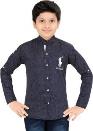 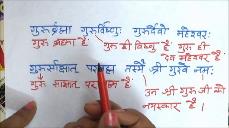 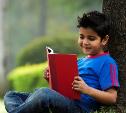 ckyd% vfLr  &	'yksd 	&vfLr A		ckyd% 'yksda iBfrANk=%	&	dfork 	&	fy[kfr	A		Nk=% dforka fy[kfrAefgyk 	&	'kkfVdk	&	Øh.kkfrA	efgyk 'kkfVdka Øh.kkfrA ,rkfu okD;kfu iBUrqf'k{kd% fo|ky;a xPNfrA		f'k{kd fo|ky; tkrk gSA		ekrk efUnja xPNfrA			ekrk efUnj tkrh gSAf'k'kq% nqX/ka ficfrA			cPpk nw/k ihrk gSAl% iqLrda iBfrA				og iqLrd iBfr gSAfirk ys[kuhe~ vku;frA			firk iSu ykrs gSaAf}rh;kfoHkDrs% vH;kla dqoZUrq&izFkekfoHkfDRk%	&				    f}rh;kfoHkfDRk% ,dopue~	&	,dopue~	f}opue~ 		cgqopue~ckyd%	 ¼iq-½&	ckyde~		ckydkS			ckydku~ckfydk ¼L=h-½	ckfydke~	ckfyds			ckfydk%ys[kuh	 ¼L=h-½ys[kuhe~		ys[kU;kS			ysf[kU;%iqLrde~ ¼uiq-½	iqLrde~		iqLrds			iqLrdkful% ¼iq-½		re~		rkS			rku~lk  ¼L=h-½	rke~		rs			rk%rr~ ¼uiq-½	rr		rs			rkfud% ¼iq-½	de~		dkS		dsdk  ¼L=h-½	dke~		ds		dk%fde~ ¼uiq-½	fde~		ds		dkfu,’k%	¼iq-½	,re~		,rkS		,rs,’kk	¼L=h-½	,’kk		,rs		,’kk%,rr~	¼uiq-½	,rr~		,rs		,rkfuvge~	¼iq-@L=h-½eke~		vkoke~		vLeku~Hkoku~	¼iq-½	HkoUre~		HkoUrkS		Hkor%Hkorh	¼L=h-½	Hkorhe~		HkoR;kS		Hkorh%è;krO;k va'kk& tkuus ;ksX; fcUnqmifoHkfDr ds vUrxZr fr’Bfr ,oa olfr /kkrqvksa ds iwoZ esa ;fn vf/k milxZ gks rks f}rh;k foHkfDr gksrh gSA tSls&iz'u% flag dq= vf/kfr’Bfr\ vFkkZr~ 'ksj dgk¡ jgrk gS\ [k- mÙkje~&flag% oue~ vf/kfr’Bfr& 'ksj ou esa jgrk gSA bl okD; esa ^ou esa* blls lIreh foHkfDr dk cks/k gks jgk gS fdUrq vf/kfr’Bfr miin foHkfDr ds dkj.k ous u gksdj ^oue~* gks x;kAvfHkr%] ifjr%] mHk;r% bu 'kCnksa ds la;ksx esa f}rh;k foHkfDr dk iz;ksx gksrk gS] tSls&xzkea ifjr% ekxkZ% lfUr &xk¡o ds pkjksa ds vksj ekxZ gSaA[k- Hkoue~ mHk;r% o`{kk% lfUr&edku ds nksuksa vksj o`{k gSaAbl okD; esa xzke ds] Hkou ds lEcU/k ds dkjd fpg~u gksus ij Hkh miin foHkfDr cyh;lh fl)kUr ls ^xzkea ifjr%] *Hkoue~ mHk;r%* gks x;k gSAftl okD; esa fcuk dk iz;ksx gksxk mlesa f}rh;k foHkfDr gksrh gSA tSls&tya fcuk thoua ukfLr*&ty ds fcuk thou ugha gSA[k- fgeky;a fcuk leqnz% ukfLr&fgeky; ds fcuk leqnz ugha gks ldrk gSA ;gka ij Hkh ^ds* lEcU/k fpg~u ds gksus ij Hkh f}rh;k foHkfDRk gks x;h] D;ksafd fcuk ds ;ksx esa f}rh; foHkfDr gksrh gSA lqHkkf’kre~olqnsolqra nsoa dalpk.kwjenZue~AnsodhijekuUna Ñ’.ka oUns txn~xq#e~AAHkkokFkZ%& d`’.k% olqnsoL; iq=%] nsoD;k% vkuUno/kZd%] dalpk.kwjuked;ks% j{kl;ks% lagkjd%] l% txn~xq#% vfi] ra d`’.ke~ vga uekfeA5-10 r`rh;k foHkfDRk%dkjdfpg~u&ls] ds }kjkA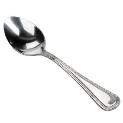 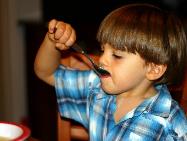 ckyd%				     pelsu[kknfrA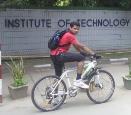 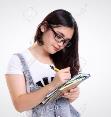 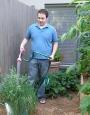 Nk=% f}pfØd;k xPNfr	ckfydk ys[kU;k fy[kfr	  ;qod% tysu fl¥~pfrA ,rkfu okD;kfu iBUrqvè;kid% lq/kk[k.Msu fy[kfrA	vè;kid lq/kk[k.M ls fy[krk gSA	efgyk eky;k vyadjksfrA		efgyk ekyk ls vyadkj djrh gSAckfydk vafdU;k ys[ka fy[kfrA	ckfydk iSfUly ls ys[k fy[krh gSAvga foekusu nsgyha xPNkfeA	eSa foeku ls fnYyh tkrk g¡wAvH;kla dqoZUrq&izFkekfoHkfDr:ikf.k				r`rh;kfoHkfDr:ikf.k,dopue~ f}opue~ cgqopue~	&		,dopue~f}opue~	cgqopuen.M%    n.MkS 	n.Mk%		&	n.Msu	n.MkH;ke~	n.MsH;%ekyk    ekys     ekyk%	&eky;k	ekykH;ke~	ekykfHk%ys[kuh  ysf[kU;kS  ysf[kU;%	&ysf[kU;k ys[kuhH;ke~	ys[kuhfHk%okgua   okgus    okgukfu	&okgusu okgukH;ke~	okguS%è;krO;k va'kk& tkuus ;ksX; fcUnqlg] lkda] lk)Za] vFkkZr~ lkFkA lg 'kCn dk ;ksx ftlds 'kCn ds lkFk gksxk ml 'kCn esa r`rh;k foHkfDr gksrh gSA tSls&d- jkes.k lg lhrk oua vxPNr~&jke ds lkFk lhrk ou dks x;hA[k- e;k lkda firk vki.ka xfe’;fr&esjs lkFk firk th cktkj tk;saxsAx- iRU;k lk)Za ifr% dk;kZy;a xPNfr&iRuh ds lkFk ifr dk;kZ;y tkrk gSAlqHkkf’kre~Jks=a JqrsuSo u dq.Mysu nkusu ikf.k% u rq dad.ksuAfoHkkfr dk;% d#.kkijk.kka ijksidkjs.k u pUnusuAAHkkokFkZ%& d.kZL; 'kksHkk osneU=k.kka] Js’BokD;kuka Jo.ksu vfLr u rq dq.My/kkj.ksuA gLrL; 'kksHkk /keZdeZkfnH;% nkudj.ksu vfLr u rq dad.ksuA d#.kkijk.kka Js’Btukuka 'kjhja ijksidkjs.k 'kksHkrs u rq pUnusuA vr% lE;d~ Jo.ka] gLrsu nkua] ijksidkjk; thoukiZ.ke~ p thouL; mUurs% ekxkZ% lfUrA5-11 prqFkhZ foHkfDr%dkjdfpg~u& ds fy,A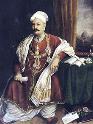 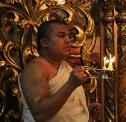 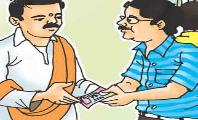 /kfud%		      iwtdk;		/kua nnkfrANk=k			   f'kf{kdk			Nk=k f'kf{kdk;S iqLrda nnkfrA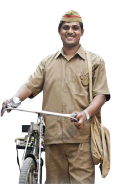 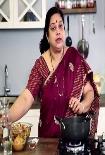 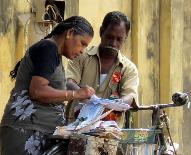 i=okgd%		 x`fg.kh			  i=okgd% x`fg.;S i=a nnkfrA,rkfu okD;kfu iBUrqf'k{kd%	 f'k’;k; Kkua nnkfrA		f'k{kd f'k’; dks Kku nsrk gSA		ekrk iq=k; ik;la nnkfrA			ekrk iq= dks [khj nsrh gSAlTtu% o`)k; lg;ksxa nnkfrA		lTtu o`) dks lg;ksx nsrk gSA	Hkzkrk HkfxU;S Lusga nnkfrA			HkkbZ cfgu dks Lusg nsrk gSAizkpk;Z% Nk=sH;% iqLrdkfu nnkfrA		izkpk;Z Nk=ksa dks iqLrdsa nsrk gSAvH;kla dqoZUrq&izFkekfoHkfDr:ikf.k				prqFkhZfoHkfDr:ikf.k,dopue~ f}opue~ cgqopue~	&	,dopue~ f}opue~	cgqopue~;qod%	;qodkS	;qodk%		;qodk;	;qodkH;ke~	;qodsH;%efgyk  efgys     efgyk%	&	efgyk;S	efgykH;ke~	efgykH;%iq=h	iq+«;kS  iq«;%	&	iq«;S	iq=hH;ke~	iq=hH;%fe=e~   fe=s    fe=kf.k	&	fe=k;	fe=kH;ke~	fe=sH;è;krO;k va'kk& tkuus ;ksX; fcUnqdksbZ oLrq tc fdlh dks nh tkrh gS rks mlesa prqFkhZ foHkfDr gksrh gSA nk nsus ds ;ksx esa loZnk prqFkhZ foHkfDr gksrh gSA d- jktk fHk{kqdk; /kua nnkfr& jktk fHk[kkjh dks /ku nsrk gSA [k- ekrk iq=k; pkdysga nnkfr& ekrk iq= dks pkdysV nsrh gSAftlds ds fy, Øks/k] nzksg] bZ";kZ gks mlesa prqFkhZ foHkfDr gksrh gSAd- jktk 'k=qH;% Øqè;fr& jktk 'k=qvksa ls Øks/k djrk gSA[k- y{eh% if.Mrk; vlw;fr& y{eh if.Mr ls bZ’;kZ djrh gSAx- jktk ue%] LofLr] Lo/kk] Lokgk 'kCnksa ds gksus ij Hkh prqFkhZ foHkfDr gksrh gSAd- xq#os ue%& xq# ds fy, ueLdkj gSA[k- iztkH;% LofLr& iztkvksa dks dY;k.k gksAx- fir`H;% Lo/kk& firjksa ds fy, gfo iznku djus ds lUnHkZ esaA?k- nsok; Lokgk& nsorkvksa ds fy, gfo iznku djus ds fy,AdksbZ oLrq vPNh yxus ij Hkh prqFkhZ foHkfDr dk iz;ksx gksrk gSaAd- eáa eksnda jksprs& eq>dks yM~Mw vPNs yxrs gSaA[k- rqH;a fda jksprs& rq>dks D;k vPNk yxrk gSAlqHkkf’kre~fo|k fooknk; /kua enk;] 'kfDr% ijs’kka ijihMuk;A[kyL; lk/kks% foijhresrn~ Kkuk; nkuk; p j{k.kk;AHkkokFkZ%& nq’VL; fo|k fooknkFkZe~ ,o Hkofr] rL; /kua /kua enk; Hkofr] rL; 'kfDr% vfi vU;ku~ ihMf;rqe~ ,o HkofrA fdUrq [kyL; foijhra lTtuL; rq fo|k ijs’kka Kkuk; Hkofr] lTtuL; /kua /keZdeZlsokFkZa Hkofr] lTtuL; 'kfDra losZ’kka j{k.kk; fgrk; p HkofrA vr% lTtufeo thoua vkpj.kh;a lektL; jk’VªL; p o/kZu dj.kh;e~A5-12 iapeh foHkfDr%dkjd fpg~u& ls vyx gksus ds vFkZ esaA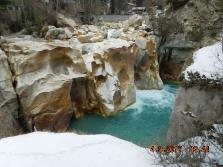 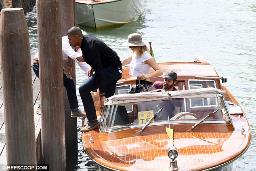 ioZrkr~ xaxk izogfrA			;kf=d% ukSdk;k% vorjfrA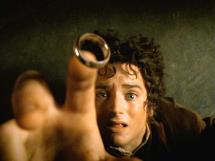 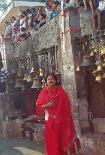 vaxqY;k% vaxqyh;da irfrA			  iwtd% efUnjkr~ vkxPNfrA,rkfu okD;kfu iBUrqf'k{kd% fo|ky;kr~ vkxPNfrA		f'k{kd fo|ky; ls vkrk gSA	o`{kkr~ i=kf.k irfUrA			o`{k ls iÙks fxjrs gSaAlk unhH;% tye~ vku;frA			og ufn;ksa ls ty ykrh gSAfirk vki.kkr~ oLrwfu vku;frA		firk cktkj ls leku ykrs gSaANk=k% x`gkr~ vkxroUr%A			Nk= ?kj ls vk x;s gSaA	vH;kla dqoZUrq&izFkekfoHkfDr:ikf.k				iapehfoHkfDr:ikf.k,dopue~	f}opue~	cgqopue~&,dopue~	f}opue~	cgqopueioZr%	ioZrkS		ioZrk%	&ioZrkr~	ioZrkH;ke~	ioZrsH;%yrk	yrs		yrk%	&yrk;k%	yrkH;ke~	yrkH;%unh		u|kS		u|%	&u|k%		unhH;ke~	unhH;%okgue~ 	okgus		okgukfu	&okgukr~	okgukH;ke~	okgusH;%fp=a n`’V~ok ;qod% dLekr~ fda Lohdjksfr bfr okD;:is.k fy[kUrq& fp= dks ns[kdj ;qod fdlls ls D;k ys jgk gS] laLd`r esa okD; fy[ksa&mnkgj.ke~&  ;qod% oS|kr~ vkS’k/ka LohdjksfrA------------------------------------------------------------------------------------------------------------------------------------------------------------------------------------------------------------------------------------------------------------------------------------------------------------------------------------------------------------------------------------------------------------------------------------------------------------------------------------------------------------------------------------------------------------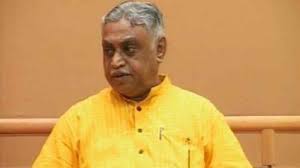 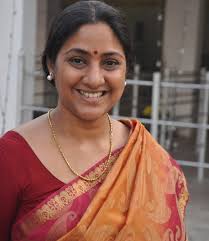 vkS’k/ke~									Hkkstue~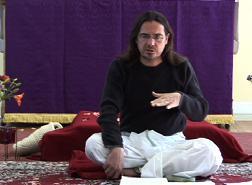 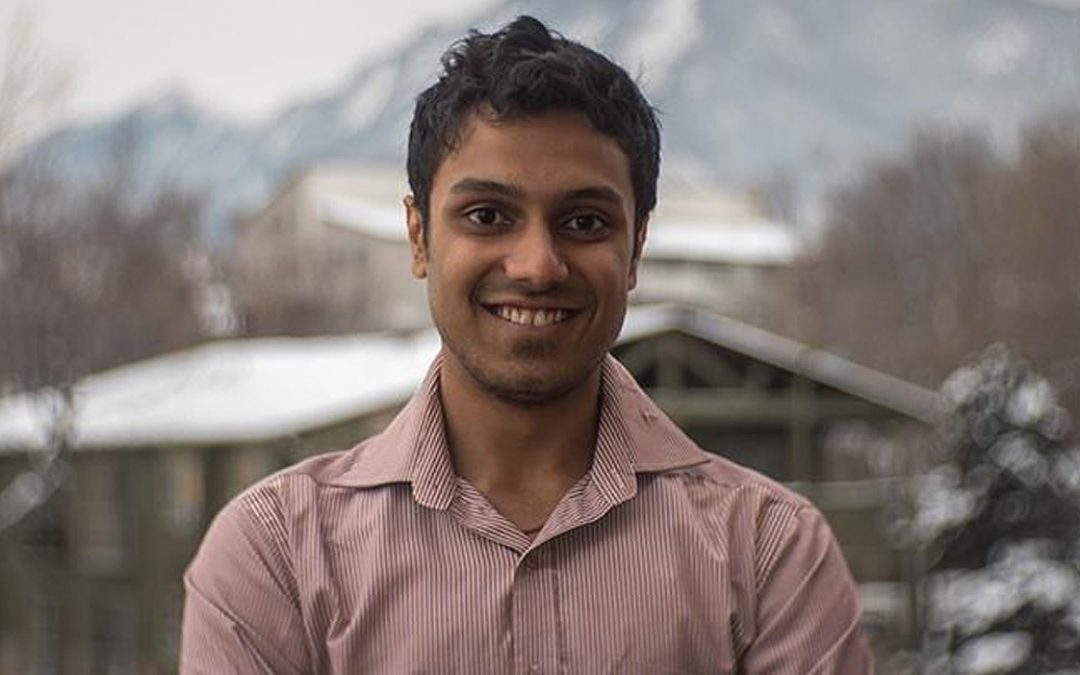 Kkue~lqHkkf’kre~vUukn~HkofUr Hkwrkfu itZU;knUulEHko%A;Kkn~Hkofr itZU;ks ;K% deZleqn~Hko%AAHkkokFkZ%& losZ∙fi thok% vUuL; dkj.ksu ,oa tUe izkI; thoua thofUr] vUua drZqa o`f’V% vko';dh rnk ,o vUu% lEHko% Hkofr] ;Kkn~ ,o o`f’V% Hkforqa 'kDuksfr] vr% /keZ&nku&'kqHkdekfnfHk% ;K% lEiknuh;% ;Ksu o`f’V%] 'kqHke;a okrkoj.kefi izkI;rsAè;krO;k va'kk& tkuus ;ksX; fcUnqnks oLrqvksa dk ,d nwljs ls vyx gksus vFkok fcNqMus ds le; iapeh foHkfDr dk iz;ksx gksrk gSA tSls&d- o`{kkr~ i=kf.k irfUr& o`{k ls iÙks fxjrs gSaA ¼;gk¡ ij o`{k ls iÙks vyx gks jgs gSa vr% iapeh foHkfDr Hkh gks jgh gSA½ftlds dkj.k Hk; gks jgk gks ml 'kCn esa iapeh foHkfDr gksrh gSA tSls&d- gfj.k% O;k?kzkr~ foHksfr& fgju O;k?kz ls Mjrk gSAtc xq.kokpd 'kCn% iwoZ% ¼ls igys½ ij% ¼ds ckn½ Js’B% ¼Js’B½ vkfn dk iz;ksx gksrk gS rc Hkh iapeh foHkfDr gksrh gSA tSls&d- Hkjr% y{e.kkr~ iwoZ% leqRiUu% & Hkjr y{e.k ls igys iSnk gq;sA[k- T;s’Biq=kr~ ij% dfu’Biq=% & cMs csVs ds ckn NksVk csVkAx- jko.kkr~ jke% Js’B% & jko.k ls jke Js’B gSArfly~ izR;;& iapeh foHkfDr dks ljyrk ls iz;ksx djus ds fy, rfly~ izR;; dk iz;ksx fd;k tkrk gS ftlesa fdlh Hkh in esa ^r%* tksMus ls iapeh foHkfDr dk cks/k gks tkrk gSA tSls& xzker%& xk¡o ls] jker%& jke ls] v;ksè;kr%& v;ksè;k ls] nsgyhr% & nsgyh lsAd- o`{kr% i=kf.k irfUr& o`{k ls iÙks fxjrs gSaA[k- vga nsgyhr% vkxroku~& eSa fnYyh ls vk;k g¡wAvH;kl%xzke%$	r%&	xzker%	&	lqjs'k% xzker% fo|ky;e~ vkxPNfrAeFkqjk$	r%&	--------------&	----------------------------------------------------------------------------'kk[kk$	r%&	--------------&	----------------------------------------------------------------------------dk'kh$	r%&	--------------	&	----------------------------------------------------------------------------Qye~$	r%&	---------------&	----------------------------------------------------------------------------5-13‘k’BhfoHkfDr%dkjdfpg~u& dk] ds] dhA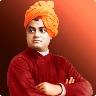 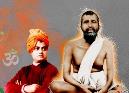 foosdkuUn% 	 foosdkUnL; xq#% jked`’.k             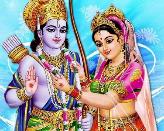 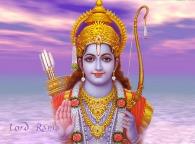 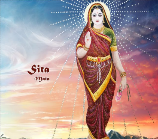 	jke% 			lhrk 			lhrk;k% ifr% jke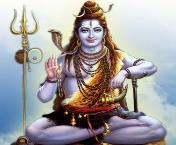 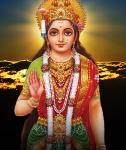 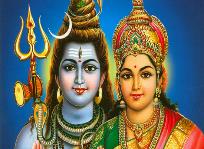 	f'ko%			ikoZrh			ikoZR;k% ifr% f'ko		,rkfu okD;kfu iBUrqns'kL; uke Hkkjre~A			ns'k dk uke Hkkjr gSA	vtqZuL; iq=% vfHkeU;q%A			vtqZu dk iq= vfHkeU;q gSAlhrk;k% ifr% jke%A			lhrk dk ifr jke gSAxaxk;k% mn~xeLFkyh xaxks=hA	xaxk dh mn~xe LFkyh xaxks=h gSAokguL; uke ghjks ckbZdA			okgu dk uke ghjk ckbd gSAQyL; uke dnyhA			Qy dk uke dsyk gSAvH;kla dqoZUrq&gLrkS 		&	gLr;ks% la;kstusu vatfy% HkofrAokgukS		&	okgu;ks% ?kV~Vusu nq?kZVuk HkofrAfe=s		&	fe=;ks% esyusu fe=rk o/kZrsAik.Mok%		&	ik.Mokuka j{kd% Jhd`’.k%AizFkekfoHkfDr		&				‘k’BhfoHkfDr:ikf.k,oopue~ 		&	,dopue~	f}opue~ 	cgqopue~ckyd%		&	ckydL; 	ckyd;ks%	ckydkuke~ckfydk		&	ckfydk;k%	ckfyd;ks%	ckfydkuke~unh			&	u|k%		u|ks%		unhuke~i=e~ 		&	i=L; 		i=;ks% 		i=k.kke~è;krO;k va'kk& tkuus ;ksX; fcUnq‘k’Bh foHkfDr lEcU/k Hkko] Lokfe Hkko esa gksrh gSA tSls&d- n'kjFkL; iq=% jke% &	n'kjFk dk iq= jke gSA[k- 'kdqUryk;k% ifr% nq’;Ur% & 'kdqUryk dk ifr nq’;Ur gSAx- lkUnhifuxqjks% f'k’;% JhÑ’.k% &lkUnhifu xq# ds f'k’; Jhd`’.kA‘k’Bh foHkfDr iz'u mÙkj dk ekè;e Hkh gSA tSlsd- iz'u%& dL; iq=% jke%\ 	& mÙkje~&n'kjFkL; iq=% jke%A[k- iz'u%& dL;k% iRuh lqnf{k.kk\ 	& mÙkje~&fnyhiL; iRuh lqnf{k.kkAlqHkkf’kre~&rkjk.kka Hkw’k.ka pUnz%] ukjh.kka Hkw’k.ka ifr%Ai`fFkO;k% Hkw’k.ka jktk] fo|k loZL; Hkw’k.ke~AAHkkokFkZ%&u{k=k.kka pUnz% vkHkw’k.ke~ vfLr] ukjh.kka ifr% ,o izeq[ke~ vkHkw’k.ke~] vL;k% i`fFkO;k% Js’B jktk ,o 'kksHkka o/kZrs] fdUrq losZ’kka 'kksHkk fo|;k vfLrA vFkkZr~ ;fn fo|k ukfLr rfgZ thous fdefi ukfLrA vr% fo|k iBuh;k o/kZuh;k pA5-14lIreh foHkfDr%foHkfDr fpg~u& esa] is] ijfoHkfDr fpg~u& esa] is] ij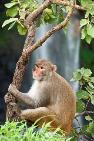 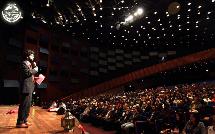 okuj% o`{ks vfLr				   eq[;kfrfFk% lHkk;ka Hkk’k.ka djksfrA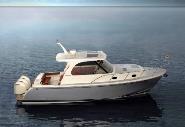 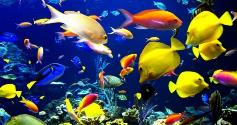   ukSdk u|ka rjfrA		ehuk% tys HkofUrA,rkfu okD;kfu iBUrqcky% i;Zads funzkfrA			ckyd iyax ij lksrk gSAv'o'kkyk;ka v'ok% fuolfUrA		v'o'kkyk esa ?kksMs jgrs gSaAHkkstua LFkkfydk;ka dqoZfUrA		Hkkstu Fkkyh esa djrs gSaAoLrwfu iznf'kZU;ka lfUrA			oLrq iznf'kZuh esa gSaAfoekukfu xxus lapjfUrA		foeku vkdk'k esa pyrs gSaAlIrehfoHkDrs% vH;kla dqoZUrq&izFkekfoHkfDr:ikf.k					lIrehfoHkfDr:ikf.k,dopue~	f}opue~	cgqopue~&	,dopue~ f}opue~	cgqopued.B%	d.BkS		d.Bk%	&	d.Bs	d.B;ks%	d.Bs’kqif=dk	if=ds		if=dk%	&	if=dk;ke~if=d;ks%	if=dklqys[kuh	ysf[kU;kS	ysf[kU;%	&	ys[kU;ke~ ysf[kU;ks%	ys[kuh’kqx`ge~	x`gs		x`gkf.k	&	x`gs	x`g;ks%	x`gs’kqè;krO;k va'kk& tkuus ;ksX; fcUnqdq=& dgk¡ gS] dnk& dc] cSBuk] [kMk gksuk] fxjuk vkfn dk vk/kkj lIreh foHkfDr gSAd-  gLrs iqLrde~ vfLr& gkFk esa iqLrd gSA iqLrda dq= vfLr\& iqLrda gLrs vfLrAgLr%& gkFk] gLrs& gkFk esaA[k- x`gs dqafpdk vfLr& ?kj esa pkach gSA dqafpdk dq= vfLr\ & dqafpdk x`gs vfLrA   x`ge~& ?kj] x`gs& ?kj esaAx- iz'u%& Hkoku~ dq= fuolfr& vki dgk¡ jgrs gSaAmÙkje~& vga gY}kuhuxjs fuolkfe& eSa gY}kuh uxj esa jgrk gw¡A uxje~&uxjs?k- iz'u% & jes'k dnk x`ge~ vkxfe’;fr\ &jes'k dc ?kj vk;sxkAmÙkje~& jes'k lk;a iapoknus x`ge~ vkxfe’;frA& jes'k ikap cts ?kj vk;sxkA iapoknue~&iapoknusHkorh HkwekS mifo'krq& vki Hkwfe esa cSB tkbZ;sA Hkwfe%& Hkwfe] HkwekS& Hkwfe esaAlqHkkf’kre~ekr`or~ ijnkjs’kq ijnzO;s’kq yks’Bor~AvkReor~ loZHkwrs’kq ;% i';fr l i';frAAHkkokFkZ%& vijL; ;k% iRU;% lfUr rklq ekr`or~ Hkko% ;% LFkki;fr] vijL; ;n~ /kuefLr r=kfi ;L; efr% ik’kk.kfeo Hkofr] ;Fkk ee vkRefu vfLr rFkSo vU;L; vkRefu vfi vfLr ,rkn`'k% Hkko% ;L; g`n;s Hkofr l% vkRekua ijekReua p tkukfrA vFkkZr~ l% vkReosÙkk Hkofr] if.Mr% HkofrA1-11 lEcks/kue~foHkfDr fpg~u & gs] vjs] js] Hkks% A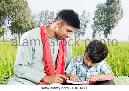 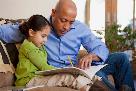 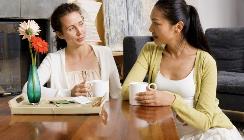   iq=! iBA		iqf=! fy[kA		     fe=! J`.kq,rkfu okD;kfu iBrqjes'k! dq= xPNfrA			jes'k! dgk¡ tk jgk gS\vEcs! vkxPNrq eka ikB;rqA		ekrk th! vkb;s] eq>dks i<kb;sAfe=! fda dk;Za djksfr\		gs fe=! vki D;k dj jgk gS\fir%! eáa oL=kf.k vko';dkfuA	firk th! esjs fy, diMs vko';d gSaAHkfxfu! dq= vfLr fda djksfr\	cfgu! dgk¡ gS D;k dj jgh gS\	lEcks/ku:Ik dk iz;ksx lwpukFkZ gksrk gSA lEcks/ku okys 'kCnksa dh igpku ¼ ! ½ vFkok ¼ ] ½ fpg~u ls gksrh gSA tSls& fe=! lf[k! iqf=! Ikq=! vkfnA lEcks/ku 'kCn ls iwoZ gs]] vjs] js] Hkks%] v;s dk Hkh iz;ksx gksrk gSAizFkekfoHkfDr:ikf.k					lEcks/ku:ikf.k,dopue~	f}opue~	cgqopue~	&,dopue~	f}opue~cgqopueiq=%		iq=kS		iq=k%		&iq=!		iq=kS!		Ikq=k%!jek		jes		jek%		&jes!a		jes!		Jek%!vECkk	vEcs		vEck%		&vEc!		vEcs!		vEck%!y{eh%	y{E;kS		y{E;%		&yf{e!		y{E;kS!		y{E;%!fe=e~	fe=s		fe=kf.k		&fe=!		fe=s!	fe=kf.kAè;krO;k va'kk& tkuus ;ksX; fcUnqlkr foHkfDr;ksa dk Kku] vH;kl] vko';d fcUnqvksa ij fpUru fd;k x;kA lEcks/ku Hkh foHkfDr ds :Ik esa gSA lEcks/ku ds 'kCn izFkek foHkfDr tSls gSa FkksMk ifjorZu ds lkFkA  fdlh dks cqykus] vkokt yxkus vkfn ds fy, iz;ksx fd;k tkrk gSA tSls&d- gs jke!] gs ';ke! Hkks ckyd! gs jes! vkfnA[k- gs ckyd! dq= xPNfl\& gs ckyd rqe dgk¡ tk jgs gksAx- gs Hkfxfu! Hkorh ee x`ga dnk vkxfe’;fr\& vjs cfgu] vki esjs ?kj dc vk;saxh\blds vfrfjDr laLd`r esa lEcks/ku ds fy, vf;] v;s] vjs] js fof'k’V 'kCnksa dk Hkh iz;ksx gksrk gSA laLd`r esa iq#’kksa ds fy, egksn;] ekU;] Jheu~] vk;Z rFkk 5-15 lkjka'k%dL;kefi Hkk'kk;ka Hkk’kkfodklk; izeq[ka lk/kua Hkofr lEHkk’k.ke~A lEHkk’k.ka fcuk dk·fi  fodkla izkIrqa u 'kDuksfrA Hkk’kk;k% fodklk; dk’pu fu;ek% HkofUrA laLÑrHkk'kk;kefi dspu fu;ek% lfUrA ;Fkk iq#’k&opu&fyax&foHkDR;sR;kn;%] ,rs’kka Kkusu o;a Hkk’kka lE;Dr;k Kkrqa] ifBrqa] ysf[krqa p 'kDuqe%A bnkuhe~ vLekfHk% iq#’k&opu&fyax&foHkDR;sR;knhuke~ vH;kl%] iz;ksx%] iz’uk%] mÙkjkf.k p lE;Dr;k ifBrkfuA vr% laLÑrHkk’kk;k% mPpkj.k&iBu&ys[kule;s ,rs’kka fcUnwuke~ vo/kkua dfj’;ke%AlUnHkZxzUFklwphvuqokn pfUnzdk	& MkW- czãkuUn f=ikBh& pkS[kEck lqjHkkjrh izdk'ku] okjk.klhAHkk’kkizos'k%	izFke% Hkkx%&laLÑrHkkjrh] uonsgyhAizkS<jpuk vuqokn dkSeqnh& MkW- dfiynso f}osnh&fo'ofo|ky;izdk'ku] okjk.klhAlgk;dksi;ksfx&ikB~;lkexzhlaLÑrO;ogkjlkglzh 	& laLÑrHkkjrh] uonsgyhAlEHkk’k.ke~& lEiknd%&osEifVdqVqEc 'kkL=h] jkf’Vª;laLd`rlaLFkkue~] uonsgyhAfoHkfDRk;kadkjd foHkfDr fpg~u,dopuf}opucgqopuizFkekdrkZusl~ ¼lq½vkSvl~ ¼tl~½f}rh;kdeZdksve~vkS ¼vkSV~½vl~ ¼'kl~½r`rh;kdj.kls] ds }kjkvk ¼Vk½H;ke~ fHkl~prqFkhZlEiznkuds fy,, ¼³s½H;ke~H;l~iapehviknkuls vyx gksus ds vFkZ esavl~ ¼³fl½H;ke~H;l~‘k’BhlEcU/kdk] ds] dhvl~ ¼³l~½vksl~vke~lIrehvf/kdj.kesa] is] ijb ¼f³½vksl~lq ¼lqi~½lEcks/kugs] vjs] js] HkksiqfYyaxiqfYyaxiqfYyaxiqfYyaxiqfYyax,dopue~,dopue~f}opue~Cgqopue~izFke iq#’kl% ¼og½l% ¼og½rkS ¼os nks½rs ¼os lc½eè;e iq#’kRoe~ ¼rw½Roe~ ¼rw½;qoke~ ¼rqe nks½;w;e~mÙke iq#’kvga ¼eSa½vga ¼eSa½vkoke~ ¼ge nks½Ok;e~ ¼ge lc½L=hfyaxL=hfyaxL=hfyaxL=hfyaxL=hfyax,dopue~,dopue~f}opue~Cgqopue~izFke iq#’klk ¼og½lk ¼og½rs ¼os nks½rk% ¼os lc½eè;e iq#’kRoe~ ¼rw½Roe~ ¼rw½;qoke~ ¼rqe nks½;w;e~mÙke iq#’kvga ¼eSa½vga ¼eSa½vkoke~ ¼ge nks½Ok;e~ ¼ge lc½uiqaldfyaxuiqaldfyaxuiqaldfyaxuiqaldfyaxuiqaldfyax,dopue~f}opue~Cgqopue~izFke iq#’kizFke iq#’krr~ ¼og½rs ¼os nks½rkfu ¼os lc½eè;e iq#’keè;e iq#’kRoe~ ¼rw½;qoke~ ¼rqe nks½;w;e~mÙke iq#’kmÙke iq#’kvga ¼eSa½vkoke~ ¼ge nks½Ok;e~ ¼ge lc½;q’en~ vkSj vLen~ dks NksM+dj loZuke 'kCn rhuksa fyaxksa esa fo'ks’; ds vuqlkj gh gksrs gSaA ;q’en~ vkSj vLen~ dks NksM+dj loZuke 'kCn rhuksa fyaxksa esa fo'ks’; ds vuqlkj gh gksrs gSaA ;q’en~ vkSj vLen~ dks NksM+dj loZuke 'kCn rhuksa fyaxksa esa fo'ks’; ds vuqlkj gh gksrs gSaA ;q’en~ vkSj vLen~ dks NksM+dj loZuke 'kCn rhuksa fyaxksa esa fo'ks’; ds vuqlkj gh gksrs gSaA ;q’en~ vkSj vLen~ dks NksM+dj loZuke 'kCn rhuksa fyaxksa esa fo'ks’; ds vuqlkj gh gksrs gSaA ,dopue~f}opue~Ckgqopue~vdkjkUr%iqfYyax%ckyd%ckydkSckydk%bdkjkUr% ]]   ]]gfj%gjhgj;%mdkjkUr% ]]   ]]xq#%xq:xqjo%_dkjkUr% ]]   ]]firkfirjkSfirj%vkdkjkUr%L=hfyax%ckfydkckfydsckfydk%bdkjkUr% ]]   ]]efr%erher;%bZdkjkUr% ]]   ]]unhu|kSu|%mdkjkUr% ]]   ]]/ksuq% /ksuw/ksuo%ÅdkjkUr% ]]   ]]o/kw%oèokSoèo%_dkjkUr% ]]   ]]ekrkekrjkSekrj%vdkjkUr%uiqaldfyax%Qye~QysQykfubdkjkUr% ]]   ]]okfj okfj.khokjhf.kmdkjkUr% ]]   ]]oLrqoLrquhoLrwfufoHkfDr@iq#’k%fyax@'kCn:i%,dopue~f}opue~Cgqopue~izFkekfoHkfDr% iqfYyaxHkoku~ ¼vki½HkoUrkS ¼vki nks½HkoUr% ¼vki lc½mÙkeiq#’k% loZuke'kCn%vge~ ¼eSa½vkoke~ ¼ge nks½o;e~ ¼ge lc½mÙkeiq#’k% fØ;k'kCn:Ik%vfLe ¼gw¡½Lo% ¼ge nks gSa½Le% ¼ge lc gSa½izFkekfoHkfDr% L=hfyaxHkorh ¼vki½HkoR;kS ¼vki nks½HkoR;% ¼vki lc½